Pracovní list – listnaté stromy a jejich plodySprávné odpovědiBříza bělokorá                          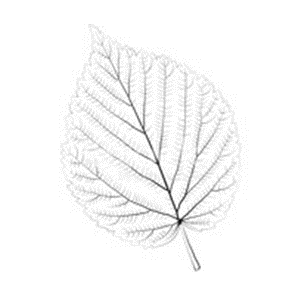 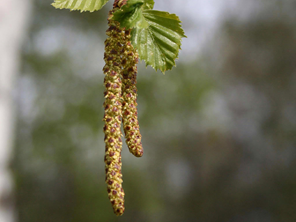 Javor mléč                                                   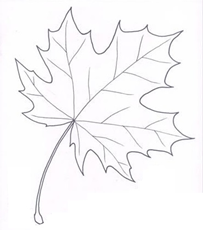 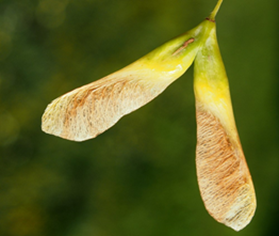 Dub letní                                                       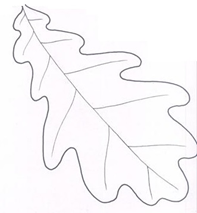 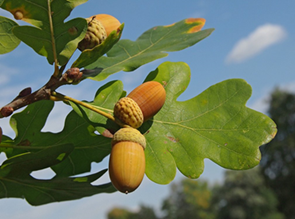 Jírovec maďal                                          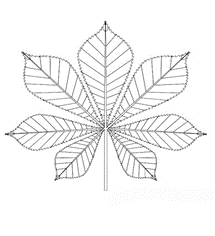 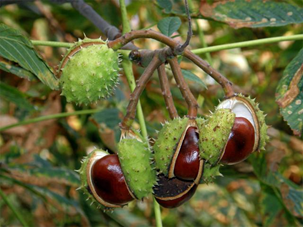 Topol černý                                    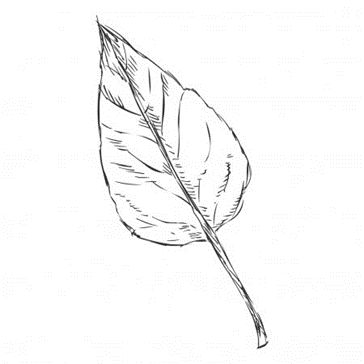 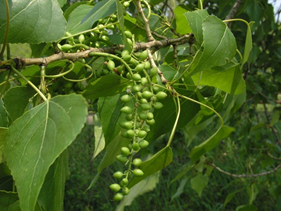 Zdrojehttps://www.blanokridlivpraze.cz/rostliny/detail/?rosId=204https://www.blanokridlivpraze.cz/rostliny/detail/?rosId=55http://www.nasestromy.cz/briza-belokora/http://www.e-herbar.net/main.php?g2_itemId=4082https://pyly.cz/detail-rostliny/topol-cerny